ДЕРЖАВНИЙ ВИЩИЙ НАВЧАЛЬНИЙ ЗАКЛАД«УЖГОРОДСЬКИЙ НАЦІОНАЛЬНИЙ УНІВЕРСИТЕТ»ФАКУЛЬТЕТ ТУРИЗМУ ТА МІЖНАРОДНИХ КОМУНІКАЦІЙ		Кафедра туризму              «ЗАТВЕРДЖУЮ»                                                                 Декан факультету туризму та міжнародних комунікацій	_____________ доц. Габчак Н.Ф.                                                                         «____» _____________ 20___ рокуРОБОЧА ПРОГРАМА ПЕРЕДДИПЛОМНОЇ «ДОСЛІДНИЦЬКОЇ» ПРАКТИКИУжгород 2021Робоча програма Переддипломної  «дослідницької» практики  для здобувачів другого (магістерського) рівня вищої освіти галузі знань 24 «Сфера обслуговування» спеціальності 242 «Туризм» освітньої програми магістр зі спеціальності «Туризм».Укладачі:  Габчак Н.Ф. к.геогр.н., доцент кафедри туризму                    Машіка Г.В. д.геогр.н., професор кафедри туризмуРобочу програму розглянуто та затверджено на засіданні кафедри туризмупротокол № ____ від «____» ______________ 20 ___ р.Завідувач кафедри _______________ Машіка Г.В. д. геогр. н., проф.Схвалено науково-методичною комісією факультету туризму та міжнародних комунікаційпротокол № ____ від «____» ___________ 20___ р.Голова науково-методичної комісії __________ Машіка  Г.В. д.геогр.н., проф.	 Габчак Н.Ф., Машіка Г.В., 2021 р. ДВНЗ «Ужгородський національний університет», 2021 р.1. ОПИС ПРАКТИКИ МЕТА ТА ЗАВДАННЯ ПРАКТИКИПрактична підготовка магістрів 2 року навчання є завершальним етапом у підготовці магістра  з туризму і проводиться на 2 році навчання за ОС «магістр» тривалістю 4 тижні для денної форми навчання та 2 тижнів заочної форми навчання.Головний зміст переддипломної (дослідницької) практики полягає у залученні здобувачів до самостійної дослідної роботи, ознайомленні з методикою проведення науково-дослідної роботи в академічних та спеціалізованих інститутах, практикою підприємництва, питаннями реалізації теоретичних  та наукових розробок в сфері їх професійної діяльності.Проходження здобувачами дослідницької практики орієнтується на отримання основних результатів науково-дослідної роботи пов'язаної з темою магістерського дослідження здобувача, а саме: виробити вміння зібрати, проаналізувати та виокремити конкретні результати досліджень відповідно до змісту науково-дослідної роботи.Предметом переддипломної (дослідницької) практики є поглиблення навичок самостійної наукової роботи, розширення наукового світогляду здобувачів,   дослідження проблем практики та вміння пов’язувати їх з обраним теоретичним напрямком дослідження, визначати структуру та логіку майбутньої магістерської роботи. Метою переддипломної (дослідницької) практики  є закріплення та поглиблення знань здобувачів, здобутих у процесі теоретичного навчання; сприяння розвитку навичок вирішення прикладних завдань; підготовка до самостійної, науково-дослідної діяльності; оволодіння методами наукового дослідження і необхідними професійними компетенціями; збір, аналіз та узагальнення пошукового матеріалу, розробка оригінальних наукових пропозицій та ідей для підготовки роботи; придбання навичок аналізу своєї праці, формування потреби в постійній самоосвіті тощо.Відповідно до мети основними завданнями даного виду практики є:навчити здобувачів на базі вищого навчального закладу ДВНЗ «Ужгородський національний університет» здійснювати науково-дослідницьку  та пізнавальну діяльність;сформувати вміння здобувачів самостійно узагальнювати та аналізувати зібраний матеріал; закріпити та поглибити теоретичні знання з майбутнього фаху, набуття навичок самостійної практичної діяльності;вироблення творчого, науково-дослідницького підходу до професійної діяльності; навчити здобувачів адекватно та виважено реагувати на непередбачувані ситуації. Відповідно до освітньої програми, проходження даного виду практики сприяє формуванню у здобувачів вищої освіти наступних компетентностей:інтегральна компетентність – здатність  ставити та успішно розв’язувати на достатньо професійному рівні складні науково-дослідницькі та практичні задачі; узагальнити практику туризму, прогнозувати напрями їх розвитку, вирішувати професійні проблеми та практичні завдання у сфері туризму як в процесі навчання, так і в процесі роботи, що передбачає проведення досліджень та/або здійснення інновацій та характеризується невизначеністю умов і вимог.загальні компетентності:3К2.  Здатність до організації, планування, прогнозування результатів діяльності;ЗК11. Здатність визначати наявність проблеми, аналізувати та вирішувати її, обґрунтувати управлінські рішення та забезпечити їх дієвість;ЗК12. Здатність збирати та аналізувати дані, необхідні для розрахунку економічних і соціально-економічних показників, що характеризують діяльність суб’єктів господарювання;ЗК14. Здатність провести усну презентацію та написати статтю за результатами проведених досліджень та сучасних концепцій розвитку туристичної галузі.предметні компетентності:ФК1. Здатність визначати основні наукові поняття та категорії, методології туризму (туризмології) і застосовувати їх у професійній діяльності;ФК 2. Здатність використовувати методи наукових досліджень у сфері туризму;ФК5. Здатність використовувати теорію і методи інноваційно-інформаційного розвитку на різних рівнях управління;ФК7. Здатність розробляти і сприяти впровадженню регіональних програм розвитку туризму;ФК10. Здатність управляти ризиками у туризмі.ФК11. Здатність до управління інформацією.  3. ПЕРЕДУМОВИ ПРОХОДЖЕННЯ ПРАКТИКИПередумовами проходження переддипломної (дослідницької)  практики є опанування таких навчальних дисциплін (НД) освітньої програми (ОП):ОК 1.1.3. Методологія і організація наукових досліджень;ОК 1.2.3. Міжнародний туризм; ОК 1.2.4. Інноваційні технології в туризмі;ОК.1.2.6. Стратегічний менеджмент.4. ОЧІКУВАНІ РЕЗУЛЬТАТИ НАВЧАННЯВідповідно до освітньої програми «Туризм», проходження переддипломної (дослідницької) практики повинно забезпечити досягнення здобувачами вищої освіти таких програмних результатів навчання (ПРН):Очікувані результати навчання, які повинні бути досягнуті після проходження переддипломної (дослідницької) практики:5. ЗАСОБИ ДІАГНОСТИКИ ТА КРИТЕРІЇ ОЦІНЮВАННЯ РЕЗУЛЬТАТІВ НАВЧАННЯЗасоби оцінювання та методи демонстрування результатів навчанняЗасобами оцінювання та методами демонстрування результатів навчання з переддипломної (дослідницької)  практики є: поточний і підсумковий контроль у формі диференційованого заліку.Поточний контроль здійснюється під час підготовки та проведення лекційних, практичних занять і має на меті перевірку засвоєння здобувачами навчального матеріалу. Форма проведення поточного контролю під час навчальних занять визначається робочою навчальною програмою практики. Форми (методи) контролю та критерії оцінювання результатів навчанняФорми поточного контролю: виконання завдань практики.Форма підсумкового семестрового контролю: диференційований залік. Критерії оцінки діяльності здобувачів вищої освіти під час практики 90 – 100 балів – A («відмінно») ставиться в тому випадку, коли: робота за програмою практики здійснена практикантом на високому рівні; практикант проявив себе як організований, сумлінний, творчий під час виконання різних видів роботи, знає і вміє застосовувати у практичній діяльності сучасні технології і нові інформаційні засоби, здав у визначений термін документацію, оформлену на високому рівні. 82 – 89 балів – B («дуже добре») ставиться в тому випадку, коли робота за програмою практики здобувачем вищої освіти проведена на достатньому рівні; були допущені незначні помилки у період проходження практики, але були самостійно виправлені; практикант не допускав недисциплінованості, байдужості, шаблонності на всіх ділянках роботи; про його діяльність добре відзивалися в колективі; подав у визначений термін правильно оформлену документацію. 75 – 81 балів – C («добре») ставиться в тому випадку, коли робота за програмою практики проведена на достатньому рівні; практикант допускав незначні помилки при виконанні завдань практики, проте не завжди міг самостійно їх виправити або пояснити у процесі аналізу; у ході практики був дисциплінованим, виконавчим, самостійним, критичним на всіх ділянках роботи, одержав добрі відгуки колективу бази практики; подав вчасно документацію, у якій можуть бути внесені незначні доповнення і виправлення за вказівкою керівника практики. 69 – 74 балів – D («посередньо») ставиться в тому випадку, коли робота за програмою практики проведена на задовільному рівні; здобувач вищої освіти проявив себе як організований, дисциплінований, але недостатньо самостійний та ініціативний; загальна характеристика діяльності практиканта у період проходження практики одержала позитивні відгуки; із невеликим запізнення подав документацію. 60 – 68 балів – E («задовільно») ставиться здобувачу вищої освіти в тому випадку, коли робота проведена на задовільному рівні; проявив себе як недостатньо організований і дисциплінований, безініціативний; загальна характеристика діяльності на базі практики практиканта з боку керівників практики – «задовільна»; подав невчасно документацію, яка потребує доповнень і виправлень. 35 – 59 балів – Fx («незадовільно»). Відсутня систематичність у роботі практиканта. Роботу, передбачену програмою з практики, виконав на низькому професійному рівні, допускав помилки, пов'язані зі знанням теоретичного матеріалу та виконанням практичних завдань. Отримав негативний відгук про роботу чи незадовільну оцінку при складанні заліку за практику, але за певних умов може повторно пройти практику і отримати позитивну оцінку. Подав документацію з великим запізненням, допустив значні помилки в її оформленні. 0 – 34 балів – F («незадовільно»). Практикант не виконав програми практики і отримав незадовільну оцінку при складанні заліку за практикуКритерії оцінювання підсумкового контролюДиференційований залік – це форма атестації, що дозволяє оцінити виконання та засвоєння здобувачем програми переддипломної (дослідницької) практики. Загальне оцінювання результатів проходження переддипломної (дослідницької) практики, виконання індивідуальних завдань, оформлення та захист звітів здійснюється за кредитно-трансферною системою, згідно якої максимальний рейтинг кожного здобувача складається з оцінювання в балах за всіма критеріями, що виставляються під час захисту і переводиться в оцінку за схемою (таблиця 1, 2).Таблиця 1Шкала оцінювання: національна та ЄКТСТаблиця 2Розподіл балів за виконання програми практики та захист звітівБази практикиОсновним базовим об’єктом п ереддипломної (дослідницької) практики є кафедра туризму. Дана практика може проводиться також за додаткової потреби на базі науково-дослідних закладів, відповідних профільних кафедр ВНЗ, наукових та аналітичних підрозділів підприємств, установ, організацій, відомств, бібліотек тощо, які проводять науково-дослідні роботи чи здійснюють розробки та мають наукові здобутки у сфері наукової проблематики здобувачів.Для проходження дослідницької практики кафедра туризму залучає здобувачів безпосередньо у проведення науково-дослідної роботи, підготовки наукових звітів, розробки наукової тематики кафедри.6. ПРОГРАМА ПРАКТИКИПереддипломна (дослідницька) практика проводиться згідно з навчальним планом кафедри туризму для здобувачів очної та заочної форм навчання. Потягом проходження науково-дослідної практики та виконання основних завдань програми практики, кожен здобувач повинен отримати конкретні наукові результати з обраної наукової проблеми, що будуть відображені у формулюванні теми випускної кваліфікаційної роботи магістра.Програма даної  практики здобувачів складається з наступних частин:формування індивідуального графіку проходження дослідницької практики та ознайомлення здобувача з вітчизняними та іноземними науковими та іншими джерелами літератури з метою формування здобувачем бібліографічного списку літератури за обраним напрямом дослідження. За цей період здобувачі зобов’язані здійснити огляд нормативної документації та друкованої літератури, зібрати та обробити практичний та інформаційний матеріал, здійснити підбір та обробку статистичних даних з обраного напряму  магістерської роботи; підготовка тез для виступу на науковій конференції за обраною тематикою кваліфікаційної роботи та обов’язкова їх публікація; виконання індивідуального завдання, завершення роботи над формуванням теми кваліфікаційноїї роботи магістра, оформлення звіту про проходження переддипломної (дослідницької) практики  та його публічний захист.              Навчально-методичне керівництво і виконання програм практик забезпечуються кафедрою. Загальну організацію практики та контроль за її проведенням на факультеті здійснює керівник практик кафедри  туризму.Для безпосереднього керівництва практикою кожного здобувача кафедра призначає наукового керівника з числа науково-педагогічних працівників тільки з науковим ступенем доктора або кандидата наук, який, як правило, поєднує ці обов'язки з обов'язками наукового керівника кваліфікаційної роботи здобувача. Робота безпосереднього наукового керівника входить до педагогічного навантаження, обсяг якого визначається з діючими  нормативами.Розпочинаючи проходження практики, здобувач повинен завчасно отримати інструктаж з практики на кафедрі та зробити відповідний журнал запис про його проходження.Обов’язки відповідального за науково-дослідницьку практику від  кафедри туризму:Відповідальні за  дослідницьку практику по кафедрі призначаються завідувачем кафедри і підпорядковані безпосередньо керівнику-організатору практики від кафедри.Основними обов’язками відповідальних за науково-дослідницьку практику від кафедри є:організація та проведення настановчої конференції для здобувачів кафедри та надання їм необхідних документів перед початком практики; забезпечення своєчасності формування здобувачами індивідуальних графіків проходження практики;  своєчасне проведення настановчих зборів з науково-дослідної практики, ознайомлення здобувачів з вимогами до оформлення документації з практики, системою звітності та критеріями оцінки з практики, які регламентуються відповідною нормативною та методичною документацією з організації та проведення практики; консультування здобувачів щодо термінів і порядку проходження  практики, оформлення документів з практики та захисту звіту; забезпечення своєчасності надання здобувачами на кафедру звітів з науково-дослідної практики та інших документів, необхідних для захисту,   їх перевірка та затвердження керівником; звітування керівників практик  на засіданні кафедри про підсумки практики; розробка та надання здобувачам індивідуальних завдань та інших вказівок для проходження практики; контроль за своєчасністю формування та виконанням індивідуальних графіків проходження практики здобувачами; консультування здобувачів щодо виконання індивідуального завдання практики та оформлення документів з практики; своєчасне оформлення відгуку і попередня оцінка роботи здобувача на практиці на підставі перевірки звіту з практики, результатів виконання індивідуального завдання та інших документів з практики; здійснення, у разі необхідності, разом з керівником-організатором практики від кафедри, вибіркового контролю за проходженням практики здобувачами безпосередньо на базі практики.Магістранти при проходженні практики зобов’язані:до початку практики ознайомитись із програмою практики, одержати від керівника практики всі необхідні документи (направлення, щоденник, робочу програму практики, завдання зі збирання емпіричного матеріалу до кваліфікаційної роботи магістра тощо);одержати консультації щодо оформлення всіх необхідних документів;своєчасно прибути на базу практики;у повному обсязі виконувати всі завдання, передбачені програмою практики;дотримуватись режиму роботи установи (бази практики), правил охорони праці, техніки безпеки;систематично вести щоденник практики, один раз на тиждень подавати його на перевірку керівнику від бази практики. Індивідуальні завдання виконувати упродовж всієї практики і наприкінці оформити разом із звітом. Звіт повинен мати систематичний виклад вивчених і виконаних робіт із схемами, графіками, таблицями (відповідно до програми практики) тощо;своєчасно захистити звіт з практики.Календарне планування для здобувачів денної форми навчання на період практикиВимоги до написання звіту з практики та порядок допуску здобувача до захистуЗагальні вимоги до оформлення звітуЗагальний обсяг звіту (не враховуючи додатки) складає 25-30 сторінок, набраних на комп’ютері на одній стороні стандартного аркуша формату А4 (210 х ) шрифтом Times New Roman, через 1,5 інтервали, з абзацним відступом 1,5 із полями ліворуч , праворуч , зверху і знизу - по . Орієнтовний обсяг структурних складових звіту: вступ-2-3, основна частина - 20- 25, висновки -2-3 сторінки. Мова - українська.Звіт комплектують у наступній послідовності: титульний аркуш, зміст, вступ, основна частина (розкривається виконання індивідуального завдання), висновки, додатки, список використаних джерел.Нумерація сторінок, використання формул, діаграм, таблиць, оформлення додатків та посилання на літературні джерела здійснюється відповідно до загальних вимог, що встановлені для написання курсових та кваліфікаційних магістерських робіт.Порядок допуску звіту до захисту практики.До захисту звітів допускаються здобувачі, котрі своєчасно оформили усі необхідні документи для проходження практики, повністю виконали програму та індивідуальні завдання практики, написали звіт, згідно встановлених вимог.Допуск до захисту звіту здійснюється керівниками практики, що підтверджується підписом керівника на титульному аркуші звіту.Звіти, в яких виявлені недоліки (недотримання вимог щодо оформлення, не виконання індивідуальних завдань, відсутність належно оформленого щоденника практики) до захисту не допускаються. Відповідне рішення приймається керівниками навчальної практики за погодженням завідувача кафедрою туризму. Для виконання індивідуальних завдань на належному рівні здобувачам надається перелік рекомендованої літератури та джерел інформації.7. ІНСТРУМЕНТИ, ОБЛАДНАННЯ ТА ПРОГРАМНЕ ЗАБЕЗПЕЧЕННЯ, ВИКОРИСТАННЯ ЯКИХ ПЕРЕДБАЧАЄ ДАНИЙ ВИД ПРАКТИКИ Технічні засоби навчання.Дистанційна платформа Мoodlе.Робота в бібліотеці.Робота з інтернет-ресурсами.Ноутбук тощо.8. РЕКОМЕНДОВАНІ ДЖЕРЕЛА ІНФОРМАЦІЇОсновна літератураАбрамов В. В., Поколодна М. М. Проблеми удосконалення системи підготовки і менеджменту персоналу екскурсійної сфери туристської галузі України. Коммунальное хозяйство городов: научно-технический сборник. Серія : Экономические науки. – Київ: «Техніка», 2007. – Вып. 75. С. 203 – 211.Бабарицька В. К.,  Короткова А. Я., Малиновська О. Ю.  Екскурсознавство і музеєзнавство: навч. Посібник. – Київ: Альтерпрес, 2007. – 462 с.Бакало Н.В. Екскурсійна діяльність як один зі складників туристичної сфери. Східна Європа: економіка, бізнес та управління. – 2017. – Випуск 3 (08). – С.211-214.Гордієнко І. В. Інформаційні системи і технології в менеджменті : навч.-метод. посібник для самост. вивч. дисц. – 2-ге вид., перероб. і доп. – К. : КНЕУ, 2003. – 259 с. Галасюк С. С. Нездоймінов С. Г. Організація туристичних подорожей та екскурсійної діяльності. Навч. посіб. К.: «Центр учбової літератури», 2013. – 178 с.Грабар  М. В., Пичкар Я. В. Expedia Group: шлях злиттів та поглинань на туристичному онлайн ринку. Вчені записки Таврійського національного університету імені В.І. Вернадського. Серія: Економіка і управління. 2019. Том 30 (69). № 5. С.1-5.Грабар М.В. Інформаційні системи та технології на туристичному ринку: сучасність та перспективи. Інфраструктура ринку. 2020. №39. С.26-32 URL: http://www.market-infr.od.ua/journals/2020/39_2020_ukr/7.pdf Грабар М. В. Кашка М.Ю. Booking Holdings – провідний маркетплейс на міжнародному туристичному онлайн-ринку. Проблеми системного підходу в економіці. Випуск 1(75). 2020. С.13-18Грабар М.В., Кашка М.Ю. Історія розвитку мобільних додатків та їх взаємозв’язок із туристичною індустрією. Актуальні питання гуманітарних наук: міжвузівський збірник наукових праць молодих вчених Дрогобицького державного педагогічного університету імені Івана Франка.  2019.  Том 1, № 24. С.9-13Долженко Г. П. Экскурсионное дело: Учебное пособие . –Ростов-н/Д: Феникс, Март, 2009. – 272 с.Емельянов Б. В. Экскурсоведение: Учебник. – 5-е изд. – М. : Советский спорт, 2004. – 216 с.Літовка-Деменіна С.А. Сучасний стан підготовки майбутнього фахівця сфери туризму до екскурсійної діяльності: теоретико-методологічний аспект. Теоретична і дидактична філологія. Серія «Педагогіка». – 2017. – Випуск 24,  С. 93 -102.Нездоймінов С. Г. Організація екскурсійних послуг. Навч.- методичний посібник. – Одеса: Астропринт, 2011. – 216 с.Поколодна М. М. Організація екскурсійної діяльності : підручник  Харків. нац. ун-т міськ. госп-ва ім. О. М. Бекетова. – Харків : ХНУМГ ім. О. М. Бекетова, 2017. – 180 с. Федорченко В. К. Історія екскурсійної діяльності в Україні: Навч. посібник / В. К. Федорченко, О. М. Костюкова, Т. А. Дьорова, М. М. Олексійко. - Київ, Кондор. – 2004. – 166 с.Кирилов А. Т., Маслова Е. В. Реклама в туризме : учебное пособие. М. : Лекс Стар, 2002. – 112 с. Морозов М. А., Морозова Н. С. Информационные технологии в социально-культурном сервисе и туризме. Оргтехника : учебник – М. : Академия, 2004. – 240 с. Пінчук Н. С., Галузинський Г. П., Орленко Н. С. Інформаційні системи і технології в маркетингу : навч. посібн.– 2-ге вид., перероб. і доп. – К. : КНЕУ, 2003. – 352 с. Плотникова Н. И. Комплексная автоматизация туристского бизнеса. Ч. 1 : Информационные технологии в турфирме. – М. : Советский спорт, 2001. – 320 с. Плотникова Н. И. Комплексная автоматизация туристского бизнеса. Ч. 2 : Информационные технологии в сфере гостеприимства. – М. : Советский спорт, 2001. – 285 с. Податковий кодекс України від 02.12.2010 р. № 2755-VI // Вер- ховна рада України. Офіц. вид. – К. : Парлам. вид-во, 2011. – 268 с.Про державний нагляд за додержанням стандартів, норм і правил та відповідальність за їх порушення : Декрет Кабінету МіністрівУкраїни від 8 квітня 1993 р. № 30-93 // ВВР України.	1993.	№ 23.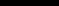 Ст. 247.Про стандартизацію і сертифікацію : Декрет Кабінету Міністрів України від 10 травня 1993 р. № 46-93 // ВВР України.	1993.	№ 27. Ст. 289.Про державну реєстрацію юридичних осіб та фізичних осіб –підприємців : Закон України вiд 15.05.2003 р. № 755-IV // Відомості Верховної Ради України. – 2003. – № 31–32. – Ст. 263.Про захист прав споживачів : Закон України від 12.05.1991 р.№ 1023-XII // Голос України. – 1991. – № 30.Про ліцензування певних видів господарської діяльності : Закон України від 01.06.2000 р. № 1775-ІІІ // Відомості Верховної Ради України.– 2000. – № 36. – Ст. 299.Про курорти : Закон України вiд 05.10.2000 р. № 2026-III// Відомості Верховної Ради України. – 2000. – № 50. – Ст. 435.Про	особисте	селянське	господарство	:	Закон	України	від 15.05.2003 р. № 742 // Відомості Верховної Ради України. – 2003. – № 29.– Ст. 232Про охорону навколишнього природного середовища : Закон України від 25.06.1991 р. № 1264-XI // Відомості Верховної Ради України.– 1991. – № 41. – Ст. 546.Про підтвердження відповідності : Закон України вiд 17.05.2001 р. № 2406-III // Відомості Верховної Ради України. – 2001. – 32. – Ст. 169.Про порядок виїзду з України і в’їзду в Україну громадян України : Закон України від 21.01.1994 № 3857-XII // ВВР України. – 1994.– № 18. – Ст. 101.Про правовий статус іноземців та осіб без громадянства : Закон України від 22.09.2011 р. № 3773-VI // Урядовий кур’єр. – 2011. –№ 208.Про правовий статус закордонних українців : Закон України від 04.03.2004 р. № 1582-IV // Офіційний вісник України. – 2004. – № 13. – С. 51.Про організацію та проведення фінальної частини чемпіонату Європи 2012 року з футболу в Україні : Закон України від 19.04.2007 р.№ 962-V // Офіційний вісник України. – 2007. – № 44. – С. 22.Про природно-заповідний фонд України : Закон України від 16.06.1992 р. № 2456-XII // Відомості Верховної Ради України. – 1992. –№ 34. – Ст. 502.Про стандартизацію   :   Закон   України   від   17.05.2001   р.№ 2408-III // ВВР України. 2001. – № 31.   Ст. 145.Про страхування : Закон України вiд 07.03.1996 р. № 85/96-ВР// Відомості Верховної Ради. – 1996. – № 18. – Ст. 78.Про туризм : Закон України від 15.09.1995 р. № 324/95-ВР// Відомості Верховної Ради. – 1995. – № 31. – Ст. 241Про відновлення платоспроможності боржника або визнання його банкрутом : Закон від 14.05.1992 р. № 2343-XII- ВР // ВВР України. –№ 31. – Ст. 440Про затвердження Державної цільової екологічної програми проведення моніторингу навколишнього природного середовища : Постанова Кабінету Міністрів України від 05.12.2007 р. № 1376.// Офіційний вісник України. – 2007. – № 93. – С. 26.Про затвердження Державної цільової програми формування позитивного міжнародного іміджу України на період до 2011 року : Поста- нова Кабінету Міністрів України від 03.06.2009 р. № 554 // Урядовий кур'єр. – 2009. – № 115. – С. 27.Про затвердження Державної програми розвитку фізичної культури і спорту на 2007 – 2011 роки : Постанова Кабінету Міністрів України від 15.11.2006 р. № 1594 // Офіційний вісник України. – 2006. –№ 46. – С. 45.Про затвердження Державної цільової програми розвитку українського села на період до 2015 року : Постанова Кабінету Міністрів України від 19.09.2007 р. № 1158 // Офіційний вісник України. – 2007. – № 73. – С. 7.Про затвердження Державної програми розвитку туризму на 2002 – 2010 роки : Постанова Кабінету Міністрів України від 29.04.2002 р.№ 583 // Офіційний вісник України. – 2002. – № 18. – С. 143.Про затвердження Державної програми соціально-економіч- ного розвитку Автономної Республіки Крим на період до 2017 року : Постанова Кабінету Міністрів України від 30.08.2007 р. № 1067 // Офіцій- ний вісник України. – 2007. – № 72. – С. 12.Про затвердження Державної програми «Золота підкова Черка- щини» на 2006 – 2009 роки : Постанова Кабінету Міністрів України від 15.05.2006 р. № 671 // Офіційний вісник України. – 2006. – № 20. – С. 120.Про затвердження Державної стратегії регіонального розвитку на період до 2015 року : Постанова Кабінету Міністрів України від 21.07.2006 р. № 1001 // Офіційний вісник України. – 2006. – № 30. – С. 36.Про затвердження Державної програми відпочинку та оздоров- лення дітей на період до 2008 року : Постанова Кабінету Міністрів України від 16.01.2003 р. № 33 // Офіційний вісник України. – 2003. – № 3. – С. 106.Про затвердження рекомендаційних переліків управлінь, відді- лів та інших структурних підрозділів міських державних адміністрацій : Постанова Кабінету Міністрів України від 1.08.2007 р. № 96 // Офіційний вісник України. – 2007. – № 58. – C. 26.Про обрання постійної Комісії Верховної Ради України з питань молоді, спорту і туризму : Постанова Верховної Ради України від 03.06.1994 р. № 37/94-ВР // Офіційний вісник України. – 1994. – № 37. – С. 25.Про затвердження переліку документів, які додаються до зая- ви про видачу ліцензії для окремого виду господарської діяльності : Постанова Кабінету Міністрів України від 04.07.2001 р. № 756// Урядовий кур'єр. – 2001. – № 126. – С. 17.Про затвердження переліку органів ліцензування : Постанова Кабінету Міністрів України від 14.11.2000 р. № 1698 // Офіційний вісник України. – 2000. – № 46. С. 218.Правила оформлення віз для в'їзду в Україну транзитного проїзду через її територію : Постанова Кабінету Міністрів України від 1. 06 2011 р. № 228 // Урядовий кур'єр. – 2011. – № 117.Про Правила в'їзду іноземців та осіб без громадянства в Україну, їх виїзду з України і транзитного проїзду через її територію :Постанова Кабінету   Міністрів   України   від   01.06.2011   р.   №   567// Урядовий кур'єр. – 2011. – № 119.Про утворення Державної служби туризму і курортів : Поста- нова Кабінету Міністрів України від 12. 07. 2005 р. № 564 // Урядовий кур'єр. – 2005. – № 132. – С. 24.Про затвердження Ліцензійних умов провадження туропера- торської та турагентської діяльності : Наказ Держкомпідприємництва від 11.09.2007 р. № 111/55 // Офіційний вісник України. – 2007. – № 74. – С. 145.Ткачук Т. Віртуальні франчайзингові туристичні мережі світу. Зовнішня торгівля: економіка, фінанси, право. – 2018. – № 1. – С.72-85Устинова Г. М. Информационные системы менеджмента: Основные аналитические технологии в поддержке принятия решений : учебное пособие. – СПб. : Изд. "ДиаСофтЮп", 2000. – 368 с. Допоміжна літератураАльтгайм Л. Б. Основне значення та принципи організації екскурсійних послуг. Вісник Хмельницького національного університету. 2016. – № 6. – Т. 1. – С. 215 – 219.Арсененко А. И. Экскурсионная деятельность как основах функционирования рынка экскурсионных услуг / А. И. Арсененко, В. М. Иванова // Науковий часопис НПУ імені М.П. Драгоманова. Серія 4. Географія і сучасність. – 2015. – Вип. 19 (33). – С. 191 – 196.Голубничая С. Н. Основы экскурсионного дела. Уч. пособие. – ДИТБ. – Донецк, 2003. – 214 с.Каролоп О.О. Організація екскурсійної діяльності. – К.: Вид. центр КНЕУ, 2002. – 45 с.Маврина Н. С. Процесс формирования экскурсионной услуги. Культура народов Причерноморья. – 2009. – № 161. – С.123-126.Чагайда І. М., Грибанова С.В.. Екскурсознавство : навчальний посібник. – К., 2004. – 240 с.Додаток АПриклад оформлення титульної сторінки звіту з практикиМІНІСТЕРСТВО ОСВІТИ І НАУКИ УКРАЇНИДЕРЖАВНИЙ ВИЩИЙ НАВЧАЛЬНИЙ ЗАКЛАД«УЖГОРОДСЬКИЙ НАЦІОНАЛЬНИЙ УНІВЕРСИТЕТ»ФАКУЛЬТЕТ ТУРИЗМУ ТА МІЖНАРОДНИХ КОМУНІКАЦІЙКАФЕДРА ТУРИЗМУЗВІТпро проходження Переддипломної (дослідницької)  практикиБаза практики: УжНУ, факультет туризму та міжнародних комунікацій, кафедра туризму88015, Закарпатська область, м. Ужгород, вул. Українська, 19                                              Виконав: здобувач другого (магістерського) рівня        спеціальності 242 «Туризм»                                              ПІБ                                              Керівник практики: доц. Габчак Н.Ф. ______                                            Дата захисту звіту:___________________________                                             Національна шкала__________________________                                         Кількість балів   _______   оцінка ECTS________Ужгород  2021Рівень вищої освітидругий (магістерський) Галузь знань24 «Сфера обслуговування»Спеціальність242 «Туризм»Освітня програмаСтатус практикиМагістр зі спеціальності «Туризм» нормативнаМова навчанняукраїнськаНайменуванняпоказниківРозподіл годин за навчальним планомРозподіл годин за навчальним планомРозподіл годин за навчальним планомНайменуванняпоказниківДенна форманавчанняЗаочна форманавчанняЗаочна форманавчанняКількість кредитів ЄКТС – 4,5Рік підготовки: 2Рік підготовки: 2Рік підготовки: 2Загальна кількість годин – 135135 год.135 год.135 год.Кількість модулів  – Семестр:Семестр:Семестр:Тижневих годиндля денної  форми навчання: самостійної роботи студента  –  45333Тижневих годиндля денної  форми навчання: самостійної роботи студента  –  45Лекції:Лекції:Лекції:Тижневих годиндля денної  форми навчання: самостійної роботи студента  –  45---Тижневих годиндля денної  форми навчання: самостійної роботи студента  –  45Практичні (семінарські):Практичні (семінарські):Практичні (семінарські):Тижневих годиндля денної  форми навчання: самостійної роботи студента  –  45---Вид підсумкового контролю: диф. залікЛабораторні:Лабораторні:Лабораторні:Вид підсумкового контролю: диф. залік–––Форма підсумкового контролю: уснаСамостійна робота:Самостійна робота:Самостійна робота:Форма підсумкового контролю: усна454590Програмні результати навчанняШифр ПРНЗнання передових концепцій, методів науково-дослідної та професійної діяльності на межі предметних областей туризмуПРН1Здатність використовувати інформаційно-інноваційні методи і технології в сфері туризмуПРН3Здатність оцінювати кон’юнктуру туристичного ринку, інтерпретувати результати дослідження та прогнозувати напрями розвитку суб’єкта підприємницької діяльності в сфері туризму  ПРН5Здатність розв’язувати науково-прикладні проблеми в сфері туризмуПРН8Очікувані результати навчання з дисципліниШифр ПРНМати теоретичні знання дослідницького характеру у сфері туристичної діяльності; володіти методами одержання емпіричної інформації в процесі наукових  досліджень та основними  процедурами та технікою дослідженняПРН1Володіти кількісними і якісними методами досліджень у сфері туризму. Знати та вміти використовувати на практиці процедурою та технікою дослідження ПРН1Володіти  інноваційними методами дослідження та основами використання дидактичних інструментів при вивченні туризму, мати систему знань про найважливіші закономірності процесу науково-пошукових досліджень  ПРН3Здатність конструювання надійних інструментів вимірювання характеристик досліджуваних об’єктів; підбору адекватних методів збирання інформації, грамотного їх застосування на основі новітніх технологійПРН3Вміти аналізувати особливості туристичних ринків, передбачати можливі ризики, знаходити шляхи виходу з нестандартних ситуацій. Використовувати нові методи та отримати необхідні результати власних досліджень, що їх проводить здобувач при написанні  магістерської роботиПРН5Володіти навичками здійснення науково-дослідних заходів з різних напрямів туристичної роботи; проведення дослідження, обробки і аналізу результатів з використанням сучасного комп'ютерного обладнання; накопичення і опрацювання конкретного матеріалу для виконання основних завдань роботи магістрантаПРН5Здатність аналізувати та розв’язувати науково-прикладні проблеми в сфері туризму шляхом порівняння результатів свого дослідження з  вітчизняними та зарубіжними аналогами; аналізувати наукову і практичну значимість проведених досліджень. Формулювати і вирішувати завдання, що виникають при  написання наукової статті або аналітичного огляду сучасних проблем у галузі туризмуПРН8Сума балів за всі види навчальної діяльностіОцінка ECTSОцінка за національною шкалоюОцінка за національною шкалоюСума балів за всі види навчальної діяльностіОцінка ECTSдля екзамену, курсового проекту (роботи), практикидля заліку90 - 100Aвідміннозараховано82 - 89Bдобрезараховано74 - 81Cдобрезараховано64 - 73Dзадовільнозараховано60 - 63Eзадовільнозараховано35 - 59FXнезадовільно з можливістю повторного складанняне зараховано з можливістю повторного складання0 - 34Fнезадовільно з обов'язковим повторним вивченням дисциплінине зараховано з обов'язковим повторним вивченням дисципліни№п/пВид роботиБали1Виконання загального індивідуального завдання практики453Оформлення звіту204Виступ з доповіддю на захисті практики155Презентація результатів дослідження106Відповіді на додаткові запитання10№п/пВид та зміст роботиПеріод виконання завдання1.Настановна нарада по практиці. Проведення цільового інструктажу з техніки безпеки та охорони практиці на робочому місці в період проходження практики.1 тиждень2.Представлення керівнику теми свого кваліфікаційного дослідження, затвердження змісту роботи, консультації щодо підбору та використання джерел літератури 1-4 тиждень3. Написання вступу кваліфікаційної роботи магістра, підбір картографічного матеріалу, консультації щодо написання наукової статті тощо2 тиждень4.Оформлення та вичитка з керівником висновків магістерської роботи; інші види консультацій(згідно графіку)5.Представлення звіту про проходження практики керівникам від кафедри туризму. Оформлення усієї необхідної звітної документації.останній день проходження практики6.Загальна тривалість практики4 тижні